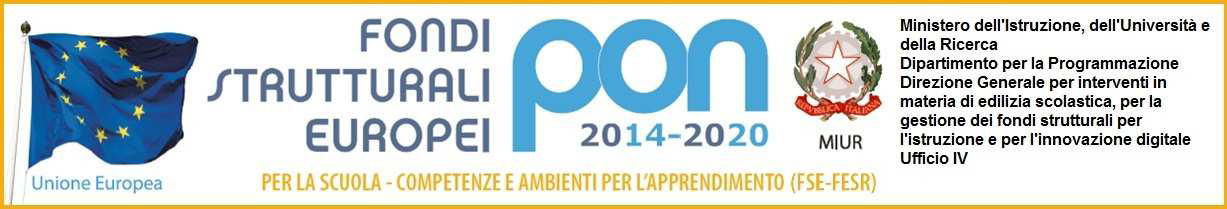 Allegato ADomanda di partecipazione/AutovalutazioneEsperto Esterno Modulo Infanzia Donnanna PROGETTO 10.2.1A-FSEPON-CL-2019-26- CUP: B38H18016920001 “Tutti i Bambini sono Artisti nati” (P.Picasso)Al Dirigente Scolastico 
					dell’Istituto Comprensivo “A.Amarelli” 					  CORIGLIANO -ROSSANOIl/la sottoscritto/a ……………………………………………………………………………………Codice Fiscale…………………………………… nat… a ………………….…………………(…..) il ……………………………, e residente a …………………………….……………………………in via ………………………………..…………., n………, telefono ………………………………., cell.………………………………….. , email………………………………………………………CHIEDE-di partecipare alla selezione per titoli per l’attribuzione dell’incarico di   ………………….…………..per il Modulo ………………………………… scuola …………………………………- di ricevere ogni comunicazione ad uno dei seguenti indirizzi: a) via………………………………………….c.a.p……………….città………………………………… b) e-mail…………………..……………………………………………………………………………… A tal fine, consapevole della responsabilità penale e della decadenza da eventuali benefici acquisiti nel caso di dichiarazioni mendaci, ai sensi degli artt. 75 e art.76 del D.P.R. 445/2000, sotto la propria personale responsabilità DICHIARA DIessere cittadino…………………………………. essere in godimento dei diritti politici essere dipendente di altre amministrazioni (indicare quale)………………………………………… ovvero di non essere dipendente di altre amministrazioni pubbliche e né di essere stato destituito da esse essere in possesso dei titoli dichiarati nel proprio curricolo non aver subito condanne penali, ovvero di avere i seguenti provvedimenti penali pendenti……………………………………………………………………………………………… non aver procedimenti penali in corso ovvero di avere i seguenti procedimenti penali pendenti 
……………………………………………………………………………………………… impegnarsi a documentare tutte le attività di competenza dell’esperto esterno Il sottoscritto, inoltre, consapevole delle conseguenze di natura amministrativa e delle sanzioni civili e penali, nel caso di dichiarazioni non veritiere, di formazione o uso di atti falsi, richiamate dagli artt. 75 e 76del D.P.R. 445/2000, ai fini della determinazione del punteggio per l’inserimento nella graduatoria degli aspirantidichiara quanto indicato nella tabella AUTOVALUTAZIONEAllega alla presente: dettagliato curriculum vitae in formato europeo, FIRMATO, dal quale si evincano chiaramente i titoli culturali e le esperienze scolastiche ed extrascolastiche dichiarate in tabella;Proposta Progettuale ALLEGATO bfotocopia di un documento valido d’identità. Luogo e data,  ____________________________					___________________________________						(firma per esteso) Il/la sottoscritto/a dichiara  di aver preso visione dell’Avviso di riferimento e di essere  disponibile  a svolgere l'incarico senza riserve e secondo il calendario predisposto dalla Scuola proponente e a partecipare, se necessario, senza ulteriore retribuzione, alle riunioni. Si  autorizza l’Istituto, ai sensi della vigente normativa,  a utilizzare i dati  dichiarati  esclusivamente ai fini istituzionali e necessari alla gestione   della presente istanza e per la durata relativa allo svolgimento degli adempimenti connessi all’incarico di riferimento.Luogo e data,  ____________________________					___________________________________						(firma per esteso) Tabella autovalutazione A parita’ di punteggio, costituisce criterio preferenziale la minore età.Luogo e data____________________			 Firma 					___________________________ALLEGATO B. MODELLO PROPOSTA PROGETTUALEData ________________                                                                                                                        							Firma_________________________________MODULO: La Magica notte - I fuochi di San Marco  del 25 AprileMODULO: La Magica notte - I fuochi di San Marco  del 25 AprileRequisiti di accesso: Laurea vecchio ordinamento o magistrale conseguita in qualsiasi ambito e Accademia TeatraleRequisiti di accesso: Laurea vecchio ordinamento o magistrale conseguita in qualsiasi ambito e Accademia TeatraleA. TITOLI DI STUDIO:autovalutazione del candidatovalutazione della commissioneLaurea  specifica inerente la tipologia del modulo110 e lode ..punti 10Laurea  specifica inerente la tipologia del modulo110 ….........punti 8punti….....Laurea  specifica inerente la tipologia del moduloda 96 a 109 punti 6Pag …......del C.V.Laurea  specifica inerente la tipologia del moduloda 66 a  95 punti 4Altra Laurea  Vecchio ordinamento o magistrale punti 3punti….... pag…..... del C.V.                         Master , Corsi di perfezionamento post-laurea, pubblicazioni o stage  nel settore di riferimentopunti 1 (max punti 5)punti….... pag…..... del C.V.                         abilitazione all'insegnamentopunti 4punti….... pag…..... del C.V.                         competenze informatiche certificatepunti 3punti….... pag…..... del C.V.                         Fino a Max.  25 puntiB. ESPERIENZE PROFESSIONALIEsperienze professionali  inerenti la tipologia  Modulopunti 1  per ogni esperienza ( max  punti 5)punti….... pag…..... del C.V.                         Incarichi esperto PONpunti 1 per ogni incarico (max punti 5)punti….... pag…..... del C.V.                         Proposta Progettualemax punti 15punti….... pag…..... del C.V.                         Precedenti esperienze lavorative nell’I.C. A.Amarellipunti 1 per ogni esperienza (max punti 5)punti….... pag…..... del C.V.                         Fino a Max. 30punti MASSIMO PUNTEGGIO ATTRIBUIBILE :55 PUNTIDESCRIZIONE DEL MODULOQuando cala la sera, tra il 24 e 25 aprile, il centro storico di Rossano torna a rivivere la magica notte dei “Fuochi di San Marco”. Una tradizione che si tramanda dal 1836, quando la terra tremò così forte da spingere gli abitanti a scendere in strada, accendere grandi falò per riscaldarsi dal gelo della notte, condividendo con vicini e passanti cibo e vino. Da allora la tradizione si rinnova: una memoria che diventa festa; un evento che richiama nei suggestivi scorci di Rossano cittadini e turisti; un fiume di gente che scorre per le vie che risuonano di allegrie ballando attorno al fuoco. Una storia centenaria che si racconta ogni volta in maniera diversa all’insegna della cultura dell’accoglienza. Il Modulo, attraverso il percorso teatrale, diventa occasione per far rivivere la storia valorizzando le proprie radici e facendo conoscere il passato alle giovani generazioni. Il percorso si rivolge ai bambini di 4/5anni.Obiettivi pluridisciplinariSviluppare l’identità culturale, scoprendo le radici storiche e facendo interagire la scuola con l’evento della Festa;Favorire l’espressività del corpo e l’uso finalizzato della voce;Potenziare le abilità di ascolto e la capacità organizzativa;Acquisire semplici tecniche di recitazione, dizione ed espressione corporea.SEZIONE A) DESCRITTORI DEL PERCORSO/COERENZA CON LA DESCRIZIONE DEL MODULO (da 1 a 3 punti)Competenze promosse (indicare quali competenze sono associabili al modulo)Obiettivi DISCIPLINARI specifici Obiettivi FORMATIVI trasversaliMetodologiaContenuti SEZIONE B) ARTICOLAZIONE DEL PERCORSO (da 1 a 3 punti)Accoglienza (descrizione delle attività; impiego orario)Didattica (descrizione delle attività; impiego orario)Valutazione in ingresso (modalità/strumenti; impiego orario)Valutazione in itinere (modalità/strumenti; impiego orario)Valutazione finale (modalità/strumenti; impiego orario)SEZIONE C) INNOVATIVITÀ (da 1 a 5 punti)Approccio INNOVATIVO (strategie metodologiche);riferimenti e modus operandi (autori, sperimentazioni, …)TIC utilizzate:dispositivi a fruizione individuale,dispositivi a fruizione collettiva,software e sistemi cloud,altro (specificare)SEZIONE D)ORIGINALITA’ DELLA DISSEMINAZIONE/ PERFORMANCE FINALE DEL PERCORSO (da 1 a 4 punti)Indicare cosa si presenta, con il coinvolgimento degli alunni partecipanti, nello specifico incontro finale, per documentare alle famiglie il percorso e la valenza dell’iter formativo svolto